Attachment LAttachment LAttachment LAttachment LAttachment LAttachment LAttachment LAttachment LAttachment LAttachment L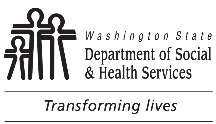 AGING AND LONG-TERM SUPPORTADMINISTRATION (ALTSA)Staff Qualification and Background ReviewFor use during Recertification Surveys of Nursing HomesAGING AND LONG-TERM SUPPORTADMINISTRATION (ALTSA)Staff Qualification and Background ReviewFor use during Recertification Surveys of Nursing HomesAGING AND LONG-TERM SUPPORTADMINISTRATION (ALTSA)Staff Qualification and Background ReviewFor use during Recertification Surveys of Nursing HomesAGING AND LONG-TERM SUPPORTADMINISTRATION (ALTSA)Staff Qualification and Background ReviewFor use during Recertification Surveys of Nursing HomesAGING AND LONG-TERM SUPPORTADMINISTRATION (ALTSA)Staff Qualification and Background ReviewFor use during Recertification Surveys of Nursing HomesFACILITY NAMEFACILITY NAMEFACILITY NAMEFACILITY NAMEAGING AND LONG-TERM SUPPORTADMINISTRATION (ALTSA)Staff Qualification and Background ReviewFor use during Recertification Surveys of Nursing HomesAGING AND LONG-TERM SUPPORTADMINISTRATION (ALTSA)Staff Qualification and Background ReviewFor use during Recertification Surveys of Nursing HomesAGING AND LONG-TERM SUPPORTADMINISTRATION (ALTSA)Staff Qualification and Background ReviewFor use during Recertification Surveys of Nursing HomesAGING AND LONG-TERM SUPPORTADMINISTRATION (ALTSA)Staff Qualification and Background ReviewFor use during Recertification Surveys of Nursing HomesAGING AND LONG-TERM SUPPORTADMINISTRATION (ALTSA)Staff Qualification and Background ReviewFor use during Recertification Surveys of Nursing HomesSURVEYOR’S NAMESURVEYOR’S NAMESURVEYOR’S NAMESURVEYOR’S NAMEAGING AND LONG-TERM SUPPORTADMINISTRATION (ALTSA)Staff Qualification and Background ReviewFor use during Recertification Surveys of Nursing HomesAGING AND LONG-TERM SUPPORTADMINISTRATION (ALTSA)Staff Qualification and Background ReviewFor use during Recertification Surveys of Nursing HomesAGING AND LONG-TERM SUPPORTADMINISTRATION (ALTSA)Staff Qualification and Background ReviewFor use during Recertification Surveys of Nursing HomesAGING AND LONG-TERM SUPPORTADMINISTRATION (ALTSA)Staff Qualification and Background ReviewFor use during Recertification Surveys of Nursing HomesAGING AND LONG-TERM SUPPORTADMINISTRATION (ALTSA)Staff Qualification and Background ReviewFor use during Recertification Surveys of Nursing HomesLICENSE NUMBERLICENSE NUMBERDATEDATEItem to ReviewItem to ReviewPlease see the following page for instructions.Please see the following page for instructions.Please see the following page for instructions.Please see the following page for instructions.Please see the following page for instructions.Please see the following page for instructions.Please see the following page for instructions.Please see the following page for instructions.Staff 1 (New)Staff 2 (New)Staff 2 (New)Staff 3 (New)Staff 3 (New)Staff 4 (New)Staff 4 (New)Staff 5 (Veteran)Staff nameStaff nameDate of HireDate of HireTitle or PositionTitle or PositionOBRA Registry Reviewed (NA-Cs only)OBRA Registry Reviewed (NA-Cs only)  Yes    No    N/A  Yes    No    N/A  Yes    No    N/A  Yes    No    N/A  Yes    No    N/A  Yes    No    N/A  Yes    No    N/A  Yes    No    N/ALicense or certification type and expiration dateLicense or certification type and expiration dateType:       Type:       Type:       Type:       Type:       Type:       Type:       Type:       License or certification type and expiration dateLicense or certification type and expiration dateDate:	     Date:	     Date:	     Date:	     Date:	     Date:	     Date:	     Date:	     License or certification type and expiration dateLicense or certification type and expiration dateN/AN/AN/AN/AN/AN/AN/AN/AReference checksReference checksNumber of checks:    	None done / attemptedNumber of checks:    	None done / attemptedNumber of checks:    	None done / attemptedNumber of checks:    	None done / attemptedNumber of checks:    	None done / attemptedNumber of checks:    	None done / attemptedNumber of checks:    	None done / attemptedNumber of checks:    	None done / attemptedBackground Inquiry (BGI) completed dateBackground Inquiry (BGI) completed dateBGI Result BGI Result CHOOSE ONE  NR    RR    DQCHOOSE ONE  NR    RR    DQCHOOSE ONE  NR    RR    DQCHOOSE ONE  NR    RR    DQCHOOSE ONE  NR    RR    DQCHOOSE ONE  NR    RR    DQCHOOSE ONE  NR    RR    DQCHOOSE ONE  NR    RR    DQBGI re-check completed dateBGI re-check completed dateBGI re-check resultBGI re-check resultCHOOSE ONE  NR    RR    DQCCS reviewCCS reviewCCS Date:         N/A, no CCS req.CCS Date:         N/A, no CCS req.CCS Date:         N/A, no CCS req.CCS Date:         N/A, no CCS req.CCS Date:         N/A, no CCS req.CCS Date:         N/A, no CCS req.CCS Date:         N/A, no CCS req.CCS Date:         N/A, no CCS req.NotesNotesItemItemInstructionsInstructionsInstructionsInstructionsInstructionsInstructionsInstructionsInstructionsStaff Name, Position / Title and Date of HireStaff Name, Position / Title and Date of HireSample should include four current staff (who may have unsupervised access to any resident) hired since last annual survey and one staff employed by the facility for at least two years (veteran).  Expand the employment timeframe if needed to review at least five staff.  Expand sample as needed.  If there is a NAC Medication Assistant, substitute in the sample for new or recheck review or add to the sample.Sample should include four current staff (who may have unsupervised access to any resident) hired since last annual survey and one staff employed by the facility for at least two years (veteran).  Expand the employment timeframe if needed to review at least five staff.  Expand sample as needed.  If there is a NAC Medication Assistant, substitute in the sample for new or recheck review or add to the sample.Sample should include four current staff (who may have unsupervised access to any resident) hired since last annual survey and one staff employed by the facility for at least two years (veteran).  Expand the employment timeframe if needed to review at least five staff.  Expand sample as needed.  If there is a NAC Medication Assistant, substitute in the sample for new or recheck review or add to the sample.Sample should include four current staff (who may have unsupervised access to any resident) hired since last annual survey and one staff employed by the facility for at least two years (veteran).  Expand the employment timeframe if needed to review at least five staff.  Expand sample as needed.  If there is a NAC Medication Assistant, substitute in the sample for new or recheck review or add to the sample.Sample should include four current staff (who may have unsupervised access to any resident) hired since last annual survey and one staff employed by the facility for at least two years (veteran).  Expand the employment timeframe if needed to review at least five staff.  Expand sample as needed.  If there is a NAC Medication Assistant, substitute in the sample for new or recheck review or add to the sample.Sample should include four current staff (who may have unsupervised access to any resident) hired since last annual survey and one staff employed by the facility for at least two years (veteran).  Expand the employment timeframe if needed to review at least five staff.  Expand sample as needed.  If there is a NAC Medication Assistant, substitute in the sample for new or recheck review or add to the sample.Sample should include four current staff (who may have unsupervised access to any resident) hired since last annual survey and one staff employed by the facility for at least two years (veteran).  Expand the employment timeframe if needed to review at least five staff.  Expand sample as needed.  If there is a NAC Medication Assistant, substitute in the sample for new or recheck review or add to the sample.Sample should include four current staff (who may have unsupervised access to any resident) hired since last annual survey and one staff employed by the facility for at least two years (veteran).  Expand the employment timeframe if needed to review at least five staff.  Expand sample as needed.  If there is a NAC Medication Assistant, substitute in the sample for new or recheck review or add to the sample.License or Certification expiration dateLicense or Certification expiration dateEnsure the facility has verified staff has a current license that corresponds with their job responsibilities and has screened the license for action taken against the license for abuse, neglect, or exploitation.Ensure the facility has verified staff has a current license that corresponds with their job responsibilities and has screened the license for action taken against the license for abuse, neglect, or exploitation.Ensure the facility has verified staff has a current license that corresponds with their job responsibilities and has screened the license for action taken against the license for abuse, neglect, or exploitation.Ensure the facility has verified staff has a current license that corresponds with their job responsibilities and has screened the license for action taken against the license for abuse, neglect, or exploitation.Ensure the facility has verified staff has a current license that corresponds with their job responsibilities and has screened the license for action taken against the license for abuse, neglect, or exploitation.Ensure the facility has verified staff has a current license that corresponds with their job responsibilities and has screened the license for action taken against the license for abuse, neglect, or exploitation.Ensure the facility has verified staff has a current license that corresponds with their job responsibilities and has screened the license for action taken against the license for abuse, neglect, or exploitation.Ensure the facility has verified staff has a current license that corresponds with their job responsibilities and has screened the license for action taken against the license for abuse, neglect, or exploitation.Reference ChecksReference ChecksEnsure the facility has attempted to obtain information from previous and/or current employers to screen for abuse, neglect and exploitation.Ensure the facility has attempted to obtain information from previous and/or current employers to screen for abuse, neglect and exploitation.Ensure the facility has attempted to obtain information from previous and/or current employers to screen for abuse, neglect and exploitation.Ensure the facility has attempted to obtain information from previous and/or current employers to screen for abuse, neglect and exploitation.Ensure the facility has attempted to obtain information from previous and/or current employers to screen for abuse, neglect and exploitation.Ensure the facility has attempted to obtain information from previous and/or current employers to screen for abuse, neglect and exploitation.Ensure the facility has attempted to obtain information from previous and/or current employers to screen for abuse, neglect and exploitation.Ensure the facility has attempted to obtain information from previous and/or current employers to screen for abuse, neglect and exploitation.ItemItemInstructionsInstructionsReferenceReferenceReferenceReferenceReferenceReferenceBackground Inquiry (BGI) completed dateBackground Inquiry (BGI) completed dateVerify the facility completed a BGI for new employees prior to permitting that person to have unsupervised access to any resident.  Document the date the BGI was completed.  For veteran staff, use the date for the BGI completed prior to the most current BGI.Verify the facility completed a BGI for new employees prior to permitting that person to have unsupervised access to any resident.  Document the date the BGI was completed.  For veteran staff, use the date for the BGI completed prior to the most current BGI.WAC 388-97-1800
The nursing home must: Have a valid criminal history background check for any individual employed, directly or by contract, or any individual accepted as a volunteer or student who may have unsupervised access to any resident; and Repeat the check every two years. WAC 388-97-1800
The nursing home must: Have a valid criminal history background check for any individual employed, directly or by contract, or any individual accepted as a volunteer or student who may have unsupervised access to any resident; and Repeat the check every two years. WAC 388-97-1800
The nursing home must: Have a valid criminal history background check for any individual employed, directly or by contract, or any individual accepted as a volunteer or student who may have unsupervised access to any resident; and Repeat the check every two years. WAC 388-97-1800
The nursing home must: Have a valid criminal history background check for any individual employed, directly or by contract, or any individual accepted as a volunteer or student who may have unsupervised access to any resident; and Repeat the check every two years. WAC 388-97-1800
The nursing home must: Have a valid criminal history background check for any individual employed, directly or by contract, or any individual accepted as a volunteer or student who may have unsupervised access to any resident; and Repeat the check every two years. WAC 388-97-1800
The nursing home must: Have a valid criminal history background check for any individual employed, directly or by contract, or any individual accepted as a volunteer or student who may have unsupervised access to any resident; and Repeat the check every two years. BGI Result:No Record (NR)Review Required (RR)Disqualified (DQ)BGI Result:No Record (NR)Review Required (RR)Disqualified (DQ)Document the result of the BGI.  “No Record” means the BGI review found no criminal history.  “Review Required” indicates findings on the BGI, but the findings are not necessarily disqualifying.  A CCS is required in these instances.   “Disqualified” means the person is disqualified from nursing home employment due to a conviction or pending charge under Chapter 388-113 WAC.Document the result of the BGI.  “No Record” means the BGI review found no criminal history.  “Review Required” indicates findings on the BGI, but the findings are not necessarily disqualifying.  A CCS is required in these instances.   “Disqualified” means the person is disqualified from nursing home employment due to a conviction or pending charge under Chapter 388-113 WAC.WAC 388-97-1820
The nursing home must not employ directly or by contract, or accept as a volunteer or student, any individual: Who has a criminal conviction or pending charge for a crime, which is automatically disqualifying under chapter 388-113 WAC, or who has one or more of the following disqualifying negative actions:Is on a registry based upon a final finding of abuse, neglect, or financial exploitation of a vulnerable adult, unless the finding was made by adult protective services prior to October 2003; Has a founded finding of abuse or neglect of a child that was made against the person, unless the finding was made by child protective services prior to October 1, 1998; NOTE:  There is additional information about other situations that disqualify a person from nursing home employment in WAC 388-97-1820.   WAC 388-97-1820
The nursing home must not employ directly or by contract, or accept as a volunteer or student, any individual: Who has a criminal conviction or pending charge for a crime, which is automatically disqualifying under chapter 388-113 WAC, or who has one or more of the following disqualifying negative actions:Is on a registry based upon a final finding of abuse, neglect, or financial exploitation of a vulnerable adult, unless the finding was made by adult protective services prior to October 2003; Has a founded finding of abuse or neglect of a child that was made against the person, unless the finding was made by child protective services prior to October 1, 1998; NOTE:  There is additional information about other situations that disqualify a person from nursing home employment in WAC 388-97-1820.   WAC 388-97-1820
The nursing home must not employ directly or by contract, or accept as a volunteer or student, any individual: Who has a criminal conviction or pending charge for a crime, which is automatically disqualifying under chapter 388-113 WAC, or who has one or more of the following disqualifying negative actions:Is on a registry based upon a final finding of abuse, neglect, or financial exploitation of a vulnerable adult, unless the finding was made by adult protective services prior to October 2003; Has a founded finding of abuse or neglect of a child that was made against the person, unless the finding was made by child protective services prior to October 1, 1998; NOTE:  There is additional information about other situations that disqualify a person from nursing home employment in WAC 388-97-1820.   WAC 388-97-1820
The nursing home must not employ directly or by contract, or accept as a volunteer or student, any individual: Who has a criminal conviction or pending charge for a crime, which is automatically disqualifying under chapter 388-113 WAC, or who has one or more of the following disqualifying negative actions:Is on a registry based upon a final finding of abuse, neglect, or financial exploitation of a vulnerable adult, unless the finding was made by adult protective services prior to October 2003; Has a founded finding of abuse or neglect of a child that was made against the person, unless the finding was made by child protective services prior to October 1, 1998; NOTE:  There is additional information about other situations that disqualify a person from nursing home employment in WAC 388-97-1820.   WAC 388-97-1820
The nursing home must not employ directly or by contract, or accept as a volunteer or student, any individual: Who has a criminal conviction or pending charge for a crime, which is automatically disqualifying under chapter 388-113 WAC, or who has one or more of the following disqualifying negative actions:Is on a registry based upon a final finding of abuse, neglect, or financial exploitation of a vulnerable adult, unless the finding was made by adult protective services prior to October 2003; Has a founded finding of abuse or neglect of a child that was made against the person, unless the finding was made by child protective services prior to October 1, 1998; NOTE:  There is additional information about other situations that disqualify a person from nursing home employment in WAC 388-97-1820.   WAC 388-97-1820
The nursing home must not employ directly or by contract, or accept as a volunteer or student, any individual: Who has a criminal conviction or pending charge for a crime, which is automatically disqualifying under chapter 388-113 WAC, or who has one or more of the following disqualifying negative actions:Is on a registry based upon a final finding of abuse, neglect, or financial exploitation of a vulnerable adult, unless the finding was made by adult protective services prior to October 2003; Has a founded finding of abuse or neglect of a child that was made against the person, unless the finding was made by child protective services prior to October 1, 1998; NOTE:  There is additional information about other situations that disqualify a person from nursing home employment in WAC 388-97-1820.   BGI re-check dateBGI re-check dateFor the staff person selected who has been employed at the facility for at least two years, ensure a BGI is done every two years.For the staff person selected who has been employed at the facility for at least two years, ensure a BGI is done every two years.WAC 388-97-1820
The nursing home must not employ directly or by contract, or accept as a volunteer or student, any individual: Who has a criminal conviction or pending charge for a crime, which is automatically disqualifying under chapter 388-113 WAC, or who has one or more of the following disqualifying negative actions:Is on a registry based upon a final finding of abuse, neglect, or financial exploitation of a vulnerable adult, unless the finding was made by adult protective services prior to October 2003; Has a founded finding of abuse or neglect of a child that was made against the person, unless the finding was made by child protective services prior to October 1, 1998; NOTE:  There is additional information about other situations that disqualify a person from nursing home employment in WAC 388-97-1820.   WAC 388-97-1820
The nursing home must not employ directly or by contract, or accept as a volunteer or student, any individual: Who has a criminal conviction or pending charge for a crime, which is automatically disqualifying under chapter 388-113 WAC, or who has one or more of the following disqualifying negative actions:Is on a registry based upon a final finding of abuse, neglect, or financial exploitation of a vulnerable adult, unless the finding was made by adult protective services prior to October 2003; Has a founded finding of abuse or neglect of a child that was made against the person, unless the finding was made by child protective services prior to October 1, 1998; NOTE:  There is additional information about other situations that disqualify a person from nursing home employment in WAC 388-97-1820.   WAC 388-97-1820
The nursing home must not employ directly or by contract, or accept as a volunteer or student, any individual: Who has a criminal conviction or pending charge for a crime, which is automatically disqualifying under chapter 388-113 WAC, or who has one or more of the following disqualifying negative actions:Is on a registry based upon a final finding of abuse, neglect, or financial exploitation of a vulnerable adult, unless the finding was made by adult protective services prior to October 2003; Has a founded finding of abuse or neglect of a child that was made against the person, unless the finding was made by child protective services prior to October 1, 1998; NOTE:  There is additional information about other situations that disqualify a person from nursing home employment in WAC 388-97-1820.   WAC 388-97-1820
The nursing home must not employ directly or by contract, or accept as a volunteer or student, any individual: Who has a criminal conviction or pending charge for a crime, which is automatically disqualifying under chapter 388-113 WAC, or who has one or more of the following disqualifying negative actions:Is on a registry based upon a final finding of abuse, neglect, or financial exploitation of a vulnerable adult, unless the finding was made by adult protective services prior to October 2003; Has a founded finding of abuse or neglect of a child that was made against the person, unless the finding was made by child protective services prior to October 1, 1998; NOTE:  There is additional information about other situations that disqualify a person from nursing home employment in WAC 388-97-1820.   WAC 388-97-1820
The nursing home must not employ directly or by contract, or accept as a volunteer or student, any individual: Who has a criminal conviction or pending charge for a crime, which is automatically disqualifying under chapter 388-113 WAC, or who has one or more of the following disqualifying negative actions:Is on a registry based upon a final finding of abuse, neglect, or financial exploitation of a vulnerable adult, unless the finding was made by adult protective services prior to October 2003; Has a founded finding of abuse or neglect of a child that was made against the person, unless the finding was made by child protective services prior to October 1, 1998; NOTE:  There is additional information about other situations that disqualify a person from nursing home employment in WAC 388-97-1820.   WAC 388-97-1820
The nursing home must not employ directly or by contract, or accept as a volunteer or student, any individual: Who has a criminal conviction or pending charge for a crime, which is automatically disqualifying under chapter 388-113 WAC, or who has one or more of the following disqualifying negative actions:Is on a registry based upon a final finding of abuse, neglect, or financial exploitation of a vulnerable adult, unless the finding was made by adult protective services prior to October 2003; Has a founded finding of abuse or neglect of a child that was made against the person, unless the finding was made by child protective services prior to October 1, 1998; NOTE:  There is additional information about other situations that disqualify a person from nursing home employment in WAC 388-97-1820.   BGI re-check resultBGI re-check resultFor the staff person selected who has been employed at the facility for at least two years, record the result of the inquiry.For the staff person selected who has been employed at the facility for at least two years, record the result of the inquiry.388-97-1790
If any background check results show that an employee or prospective employee has a conviction or pending charge for a crime that is not automatically disqualifying under chapter 388-113 WAC, then the nursing home must: Determine whether the person has the character, competence and suitability to work with vulnerable adults in long-term care; and Document in writing the basis for making the decision and make it available to the department upon request. 388-97-1790
If any background check results show that an employee or prospective employee has a conviction or pending charge for a crime that is not automatically disqualifying under chapter 388-113 WAC, then the nursing home must: Determine whether the person has the character, competence and suitability to work with vulnerable adults in long-term care; and Document in writing the basis for making the decision and make it available to the department upon request. 388-97-1790
If any background check results show that an employee or prospective employee has a conviction or pending charge for a crime that is not automatically disqualifying under chapter 388-113 WAC, then the nursing home must: Determine whether the person has the character, competence and suitability to work with vulnerable adults in long-term care; and Document in writing the basis for making the decision and make it available to the department upon request. 388-97-1790
If any background check results show that an employee or prospective employee has a conviction or pending charge for a crime that is not automatically disqualifying under chapter 388-113 WAC, then the nursing home must: Determine whether the person has the character, competence and suitability to work with vulnerable adults in long-term care; and Document in writing the basis for making the decision and make it available to the department upon request. 388-97-1790
If any background check results show that an employee or prospective employee has a conviction or pending charge for a crime that is not automatically disqualifying under chapter 388-113 WAC, then the nursing home must: Determine whether the person has the character, competence and suitability to work with vulnerable adults in long-term care; and Document in writing the basis for making the decision and make it available to the department upon request. 388-97-1790
If any background check results show that an employee or prospective employee has a conviction or pending charge for a crime that is not automatically disqualifying under chapter 388-113 WAC, then the nursing home must: Determine whether the person has the character, competence and suitability to work with vulnerable adults in long-term care; and Document in writing the basis for making the decision and make it available to the department upon request. Character, Competency and Suitability (CCS) reviewCharacter, Competency and Suitability (CCS) reviewIf the BGI yielded a “Review Required” result, ensure that a CCS review was completed.  If no CCS is required, document N/A.If the BGI yielded a “Review Required” result, ensure that a CCS review was completed.  If no CCS is required, document N/A.388-97-1790
If any background check results show that an employee or prospective employee has a conviction or pending charge for a crime that is not automatically disqualifying under chapter 388-113 WAC, then the nursing home must: Determine whether the person has the character, competence and suitability to work with vulnerable adults in long-term care; and Document in writing the basis for making the decision and make it available to the department upon request. 388-97-1790
If any background check results show that an employee or prospective employee has a conviction or pending charge for a crime that is not automatically disqualifying under chapter 388-113 WAC, then the nursing home must: Determine whether the person has the character, competence and suitability to work with vulnerable adults in long-term care; and Document in writing the basis for making the decision and make it available to the department upon request. 388-97-1790
If any background check results show that an employee or prospective employee has a conviction or pending charge for a crime that is not automatically disqualifying under chapter 388-113 WAC, then the nursing home must: Determine whether the person has the character, competence and suitability to work with vulnerable adults in long-term care; and Document in writing the basis for making the decision and make it available to the department upon request. 388-97-1790
If any background check results show that an employee or prospective employee has a conviction or pending charge for a crime that is not automatically disqualifying under chapter 388-113 WAC, then the nursing home must: Determine whether the person has the character, competence and suitability to work with vulnerable adults in long-term care; and Document in writing the basis for making the decision and make it available to the department upon request. 388-97-1790
If any background check results show that an employee or prospective employee has a conviction or pending charge for a crime that is not automatically disqualifying under chapter 388-113 WAC, then the nursing home must: Determine whether the person has the character, competence and suitability to work with vulnerable adults in long-term care; and Document in writing the basis for making the decision and make it available to the department upon request. 388-97-1790
If any background check results show that an employee or prospective employee has a conviction or pending charge for a crime that is not automatically disqualifying under chapter 388-113 WAC, then the nursing home must: Determine whether the person has the character, competence and suitability to work with vulnerable adults in long-term care; and Document in writing the basis for making the decision and make it available to the department upon request. OBRA Registry checkedOBRA Registry checkedFor NA-Cs only:  Ensure the facility has verified the NA-C is on the OBRA registry and has no disqualifying findings.For NA-Cs only:  Ensure the facility has verified the NA-C is on the OBRA registry and has no disqualifying findings.388-97-1790
If any background check results show that an employee or prospective employee has a conviction or pending charge for a crime that is not automatically disqualifying under chapter 388-113 WAC, then the nursing home must: Determine whether the person has the character, competence and suitability to work with vulnerable adults in long-term care; and Document in writing the basis for making the decision and make it available to the department upon request. 388-97-1790
If any background check results show that an employee or prospective employee has a conviction or pending charge for a crime that is not automatically disqualifying under chapter 388-113 WAC, then the nursing home must: Determine whether the person has the character, competence and suitability to work with vulnerable adults in long-term care; and Document in writing the basis for making the decision and make it available to the department upon request. 388-97-1790
If any background check results show that an employee or prospective employee has a conviction or pending charge for a crime that is not automatically disqualifying under chapter 388-113 WAC, then the nursing home must: Determine whether the person has the character, competence and suitability to work with vulnerable adults in long-term care; and Document in writing the basis for making the decision and make it available to the department upon request. 388-97-1790
If any background check results show that an employee or prospective employee has a conviction or pending charge for a crime that is not automatically disqualifying under chapter 388-113 WAC, then the nursing home must: Determine whether the person has the character, competence and suitability to work with vulnerable adults in long-term care; and Document in writing the basis for making the decision and make it available to the department upon request. 388-97-1790
If any background check results show that an employee or prospective employee has a conviction or pending charge for a crime that is not automatically disqualifying under chapter 388-113 WAC, then the nursing home must: Determine whether the person has the character, competence and suitability to work with vulnerable adults in long-term care; and Document in writing the basis for making the decision and make it available to the department upon request. 388-97-1790
If any background check results show that an employee or prospective employee has a conviction or pending charge for a crime that is not automatically disqualifying under chapter 388-113 WAC, then the nursing home must: Determine whether the person has the character, competence and suitability to work with vulnerable adults in long-term care; and Document in writing the basis for making the decision and make it available to the department upon request. 